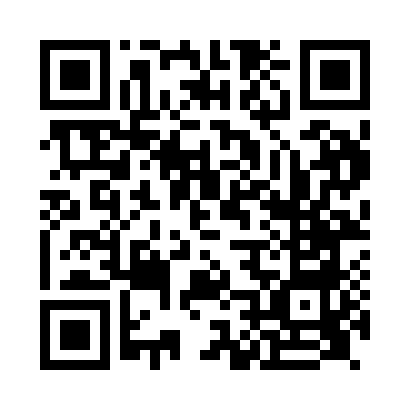 Prayer times for Awsworth, Nottinghamshire, UKMon 1 Apr 2024 - Tue 30 Apr 2024High Latitude Method: Angle Based RulePrayer Calculation Method: Islamic Society of North AmericaAsar Calculation Method: HanafiPrayer times provided by https://www.salahtimes.comDateDayFajrSunriseDhuhrAsrMaghribIsha1Mon4:586:381:095:357:419:212Tue4:556:361:095:377:429:233Wed4:526:331:085:387:449:264Thu4:496:311:085:397:469:285Fri4:476:291:085:417:489:306Sat4:446:261:075:427:509:337Sun4:416:241:075:437:519:358Mon4:386:221:075:447:539:379Tue4:356:191:075:467:559:4010Wed4:326:171:065:477:579:4211Thu4:296:151:065:487:599:4412Fri4:266:121:065:498:009:4713Sat4:236:101:065:518:029:4914Sun4:206:081:055:528:049:5215Mon4:176:051:055:538:069:5416Tue4:146:031:055:548:079:5717Wed4:116:011:055:558:0910:0018Thu4:085:591:045:568:1110:0219Fri4:055:571:045:588:1310:0520Sat4:025:541:045:598:1510:0721Sun3:595:521:046:008:1610:1022Mon3:565:501:046:018:1810:1323Tue3:535:481:036:028:2010:1624Wed3:505:461:036:038:2210:1825Thu3:465:441:036:058:2310:2126Fri3:435:411:036:068:2510:2427Sat3:405:391:036:078:2710:2728Sun3:375:371:036:088:2910:3029Mon3:345:351:026:098:3010:3330Tue3:305:331:026:108:3210:36